INVESTIGATION – Area of a Triangle Objectives for the next two lessons:Know the standard labelling of a triangleDerive a formula for the area of any triangle given two sides and the angle between themPractice finding the area of non-right trianglesThis is how the sides and angles of a non-right triangle are labelled conventionally: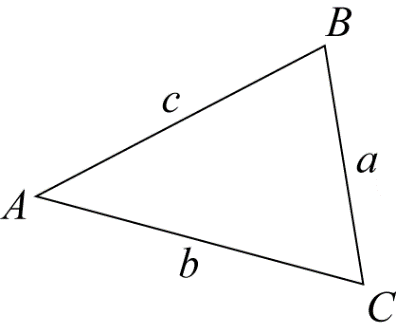 Write two statements describing the pattern of the A's and b's etc when a triangle is labelled in this way.Statement 1: 	Statement 2: 	Label this triangle:Write an expression for the area of this triangle: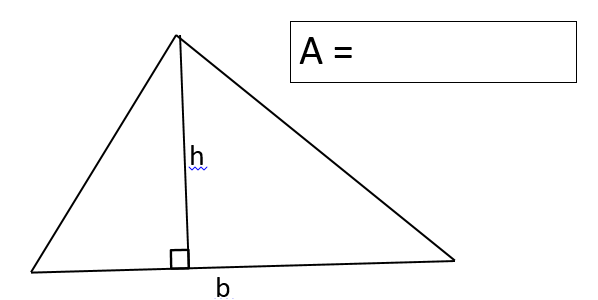 Using your knowledge of right-angled trigonometry in triangle on the left, write an expression for h: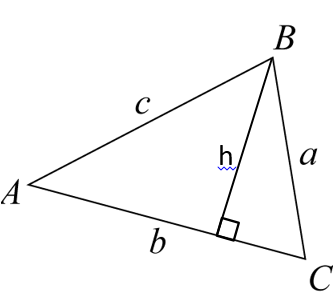 Using your expression for h developed above, write an expression for the area of this triangle: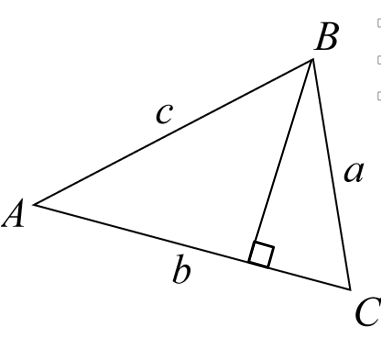 By considering the other two possible heights of this triangle, write two other expressions for the area of this triangle. Now write one big equation that shows that each of the three expressions for the area of the triangle is equal to each of the others:A1=A2=A3==